Minnesota Wild Blind Hockey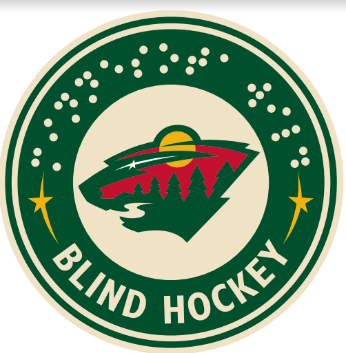 			 Season Schedule 2022-23***All practices take place at the Super Rink in Blaine except otherwise noted (January “summer skate”).Rinks:National Sports Center Super Rink1850 105th Ave NE, Minneapolis, MN 55449Mariucci Arena1901 4th St SE, Minneapolis, MN 55455OCT 2nd - 5-6:30p  rink 1
         9th-  2:50- 4:20p. Rink 3
         30th-  6-7:30p  rink 3

NOV 6th  5:30- 7pm  rink 6
         20th. 4:50- 6:20p. Rink 3
         27th   9:20a - 10:20a  rink 6

DEC 12th  6:00- 7:30p.  Rink 3

JAN 8th  4:50- 6:20p   Rink 6
        13th “summer” skate tourney check in. TBD. Mariucci Arena

         14th 9a- noon.  Mariucci Arena
                 5p- 8p.       Mariucci arena

          15th 9a- noon.   Mariucci Arena

JAN 22nd.  4:50p- 6:20p  rink 6
        29th.   9:50a-  10:50a. Rink 1

FEB 5th   4:50p- 6:20p  rink 6
        12th.  4:20p- 5:50p. Rink 6
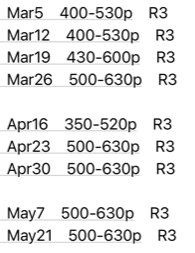 